Мультиметр данной серии представляет собой компактный портативный надежный цифровой прибор с разрядностью шкалы 6000 отсчетов; высотой знаков, отображаемых на дисплее, 25 мм, что позволяет с легкостью считывать его показания. Благодаря дизайну электронных схем, сосредоточенных на крупномасштабной интегральной схеме комплекса аналого-цифровых преобразователей, функции защиты от перегрузки, данный прибор отличается высокими эксплуатационными характеристиками и выступает в качестве удобного ручного многофункционального инструмента. Мультиметры данной серии могут быть использованы для измерения напряжения постоянного (DC) и переменного тока (АС), в том числе бесконтактным способом для АС, силы постоянного (DC) и переменного тока (АС) (диапазон 600А тока АС/DC с адаптером для измерительных проводов), сопротивления, емкости, частоты, рабочего цикла, температуры, коэффициента передачи тока транзистора, падения напряжения на положительном диоде, прозвонки.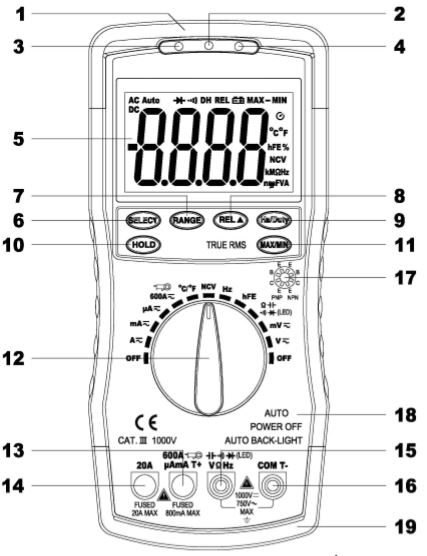 ① Бесконтактное измерение напряжения: в приборе предусмотрен бесконтактный индикатор напряжения переменного тока. ② Датчик освещенности: датчик освещенности реагирует на уровень освещенности окружающей среды. При недостаточной освещенности среды произойдет автоматическое включение подсветки LCD дисплея прибора, а при достаточном уровне освещенности окружающей среды подсветка будет автоматически выключена. ③ Красный индикатор бесконтактного измерения переменного напряжения.④ Зеленый индикатор бесконтактного измерения переменного напряжения.⑤ LCD-дисплей: 6000 цифр, полнофункциональный дисплей.⑥ Кнопка «SELECT»: данная кнопка работает с диапазонами «», нажмите ее для выбора режимов измерения сопротивления, емкости, проверки диодов, целостности цепи. При измерении напряжения или силы тока используйте данную кнопку для переключения постоянного (DC)/переменного (АС) тока, при измерении температуры – для переключения типов шкалы ℃/℉. При нажатии и удерживании данной кнопки во время включения прибора функция его автоматического выключения будет деактивирована.    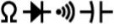 ⑦ Кнопка «RANGE»: используйте данную кнопку для перехода прибора в режим ручного выбора диапазонов. Для перехода в режим автоматического выбора диапазонов нажмите и удерживайте данную кнопку в течение 2 секунд.⑧ Кнопка «REL »: используйте данную кнопку для перехода прибора в режим относительных измерений. При нажатии данной кнопки на дисплее отобразится символ «REL», текущее значение будет принято в качестве базового, оно также будет отображено на дисплее. REL  = измеренное значение - базовое значение.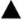 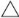 При повторном нажатии данной кнопки прибор выйдет из режима относительных измерений.⑨ Кнопка «Hz/Duty»: в режимах «ACV/ACA» или «Hz» нажмите данную кнопку для выбора режима измерения частоты/рабочего цикла.⑩ Кнопка «HOLD»: при нажатии данной кнопки на дисплее зафиксируется текущее значение, появится индикатор «DН». Для выхода из режима фиксации текущих значений нажмите данную кнопку повторно.⑪ Кнопка «MAX/MIN»: нажмите данную кнопку для выбора режима MAX, MIN или MAX-MIN измерений. На дисплее отобразится символ выбранного режима: MAX, MIN или MAX-MIN. Для выхода из указанных режимов нажмите и удерживайте данную кнопку в течение 2 секунд.⑫ Поворотный переключатель: используется для переключения режимов и диапазонов.⑬ Входное гнездо «µАmA600AТ+»: µАmA, 600A адаптер для измерительных проводов, «+» при измерении температуры.⑭ Входное гнездо «20A».⑮ Входное гнездо «».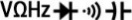 ⑯ Входное гнездо «COMT-»: СОМ и «-» при измерении температуры.⑰ Входное гнездо hFE для проверки коэффициента передачи тока транзистора.⑱ Корпус мультиметра.⑲ Защитная часть корпуса.- Данный прибор соответствует стандартам IEC1010, т.е. предназначен для измерения электрических параметров в соответствии с категорией III (CATIII), степень загрязнения 2, 1000В.- Соблюдайте требования безопасности и правила эксплуатации прибора для обеспечения безопасных условий использования прибора и сохранения его надлежащей работоспособности.- Предупредительные символы:Во время работы:1) Используйте прибор только в соответствии с его назначением и измерительными проводами, находящимися в комплекте. Замену измерительных проводов следует производить на измерительные провода подобной модели, обладающих такими же техническими характеристиками, как и оригинальные.2) Во избежание риска поражения электрическим током запрещено использовать мультиметр если его задняя крышка отсутствует.3) Всегда проверяйте правильность установленного режима и диапазона измерений.4) Запрещается превышать максимально допустимые значения, указанные в руководстве.5) При работе с телевизорами или с напряжением вторичной цепи, обратите особое внимание на возможность присутствия импульсов, способных повредить цепь.6) В процессе измерений запрещено менять позицию поворотного переключателя для переключения режимов измерений.7) В случае измерения напряжения свыше 30В для переменного тока (AC) и 60В для постоянного тока (DC) следует проявить особую осторожность во избежание поражения электрическим током.8) Для замены предохранителя следует использовать только предохранители соответствующего типа, обладающие подобными техническими характеристиками.9) После окончания работы прибором выключите его в целях экономии заряда батарейки.10) Если прибор не планируется использоваться в течение длительного времени извлеките из него элементы питания.1. Максимальное напряжение между входными терминалами и заземлением: CATIII, 1000В.2. Индикатор перегрузки: На дисплее отображается символ «OL».3. Автоматическая индикация отрицательной полярности.4. Индикатор низкого заряда батареи: при низком уровне заряда батареи на дисплее отобразится индикатор «».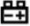 5. Дисплей: Цифровой LCD-дисплей 6000 цифр.6. Контроль диапазонов: Автоматический/Ручной.7. Автоматическое выключение: Если в течение 15 минут не происходит движения рукоятки поворотного переключателя или нажатия кнопок прибора, произойдет его переход в «спящий» режим. Для выхода прибора из «спящего» режима нажмите любую кнопку. Для деактивации режима автоматического выключения при включении прибора нажмите и удерживайте кнопку SELECT.8. Автоматическая подсветка LCD-дисплея.9. Предохранитель: быстродействующий плавкий предохранитель 800мА/500В, 20А/500В.10.  Питание: 2 батарейки 1.5В АА R6P.11. Температура эксплуатации: 0~40℃ (относительная влажность <85%).12. Температура хранения: -10~50℃ (относительная влажность <85%).13. Температура гарантированной точности показаний: 23±5℃ (относительная влажность <75%).14. Размеры: 195х88х40мм.15. Вес: ≈350г. (включая элемент питания).Коэффициент погрешности определен для периода использования 1 год с момента калибровки, при температуре использования от 18℃ до 28℃ (64℉ до 82℉) и относительной влажности <70%.НАПРЯЖЕНИЕ DCСопротивление: 10МΩ, более 100МΩ на пределе 60мВ/600мВ.Защита от перегрузки:1000В DС / 750В AC rms.НАПРЯЖЕНИЕ AC (True RMS – истинных среднеквадратических значений)Сопротивление: 10МΩ, более 100МΩ на пределе 60мВ/600мВ.Защита от перегрузки:1000В DС / 750В AC rms.Частота: 40~400Гц.СИЛА ТОКА DCДиапазон 600А тока АС/DC с адаптером для измерительных проводов.Защита от перегрузки: быстродействующий плавкий предохранитель 800мА/500В, 20А/500В, 20А до 10 секунд.СИЛА ТОКА AC (True RMS)Диапазон 600А тока АС/DC с адаптером для измерительных проводов.Защита от перегрузки: быстродействующий плавкий предохранитель 800мА/500В, 20А/500В, 20А до 10 секунд.Частота: 40~400Гц.СОПРОТИВЛЕНИЕЗащита от перегрузки: 500В DC или АС rms.ЕМКОСТЬЗащита от перегрузки: 500В DC или АС rms.ЧАСТОТА Чувствительность: синусоида 0.6В rms (9.999МГц: 1.5В rms).Защита от перегрузки: 500В DC или АС rms.РАБОЧИЙ ЦИКЛ0.1%~99.9% ±(2.0%+2). Частота ниже 10кГцЧувствительность: синусоида 0.6В rms.Защита от перегрузки: 500В DC или АС rms.ТЕМПЕРАТУРАДатчик термопары К-типа NiCr-NiSi.Защита от перегрузки: быстродействующий плавкий предохранитель 800мА/500В.ПРОВЕРКА ДИОДОВ И ЦЕЛОСТНОСТИ ЦЕПИЗащита от перегрузки: 500В DC или АС rms.ПРОВЕРКА КОЭФФИЦИЕНТА ПЕРЕДАЧИ ТОКА ТРАНЗИСТОРА Тестовый диапазон:0-1000 Ib=10µA, Vce ≈1.8ВИЗМЕРЕНИЕ НАПРЯЖЕНИЯ ПЕРЕМЕННОГО ТОКА (АС) БЕСКОНТАКТНЫМ СПОСОБОМ (NCV)Тестовый Диапазон: 90В~1000В АС rms.В процессе измерений по очереди загорятся зеленый и красный индикаторы, одновременно прозвучит звуковой сигнал.ПЕРЕД НАЧАЛОМ РАБОТЫ ПРИБОРОМ:1. Проверьте батарейки. При низком уровне заряда батареек на LCD-дисплее отобразится индикатор «». Произведите их замену.2. Обратите внимание на знак « » рядом с входными гнездами. Он указывает на необходимость подключения значений входного напряжения или тока в диапазонах, предусмотренных Руководством.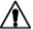 3. Поворотный переключатель должен быть установлен в соответствующую позицию перед проведением измерений. ИЗМЕРЕНИЕ НАПРЯЖЕНИЯ DC/AC1. Установите поворотный переключатель в позицию «» или «» на дисплее отобразится символ режима измерения постоянного тока DC. Для выбора режима измерения переменного тока AC нажмите кнопку SELECT.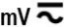 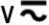 2. Вставьте чёрный измерительный провод в гнездо «COMТ-», а красный – в гнездо «VΩHz». 3. Подсоедините измерительные провода к измеряемой цепи.4. Считайте значение, отобразившееся на дисплее. При измерении постоянного тока индикатор покажет полярность сигнала на красном измерительном проводе.Примечание: 1. Знак «» указывает на опасность измерения входного напряжения свыше 1000В DС или 750В АС, так как это может привести к поломке прибора или причинить вред здоровью вследствие поражения электрическим током.2. При измерении высокого напряжения будьте осторожны, возможно поражение электрическим током.ИЗМЕРЕНИЕ СИЛЫ ТОКА DC/AC1. Установите поворотный переключатель в соответствующую позицию «», «» или «», на дисплее отобразится символ режима измерения постоянного тока DC. Для выбора режима измерения переменного тока AC нажмите кнопку SELECT.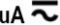 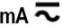 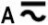 2. Вставьте чёрный измерительный провод в гнездо «COMТ-», а красный – в гнездо «µАmAТ+» если максимальное значение силы тока 600мА. Если максимальное значение силы тока 6А или 20А используйте для подключения красного измерительного провода гнездо «20А».3. Подсоедините измерительные провода к измеряемой цепи.4. Считайте значение, отобразившееся на дисплее. При измерении постоянного тока индикатор покажет полярность сигнала на красном измерительном проводе.Примечание:1. Если величина измерения заранее неизвестна, установите переключатель в положение максимального значения, затем, переключая на меньшие пределы, добейтесь требуемой точности измерения. 2. Символ «OL» на дисплее означает состояние перегрузки, необходимо выбрать больший диапазон.3. Знак «» указывает максимальную измеряемую силу тока диапазона мА – 800мА и 20А – диапазона А. Защиту от превышающих значений осуществляет предохранитель.4. В диапазоне 20А время проведения измерений не должно превышать 10 секунд во избежание получения ошибочных значений вследствие перегрева электросхем. ИЗМЕРЕНИЕ СИЛЫ ТОКА DC/AC 600А1. Установите поворотный переключатель в позицию «», на дисплее отобразится символ режима измерения постоянного тока DC. Для выбора режима измерения переменного тока AC нажмите кнопку SELECT.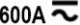 2. Вставьте чёрную вилку штекерного типа клещей-адаптера AC/DC для измерительных проводов в гнездо «COMТ-», а красную – в гнездо «µАmAТ+».3. Установите клещи-адаптер AC/DC в диапазон «1mV/A».4. При измерении постоянного тока установите мультиметр на нуль при помощи специальной кнопки на клещах-адаптере.5. Установите между клещами адаптера один измеряемый кабель. Расположите кабель по центру адаптера используя для этого специальные центровочные метки, нанесенные на нем. 6. Считайте значение, отобразившееся на дисплее. Стрелка на клещах укажет направление постоянного тока (положительный к отрицательному).ИЗМЕРЕНИЕ СОПРОТИВЛЕНИЯ1. Установите поворотный переключатель в позицию «». 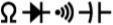 2. Вставьте чёрный измерительный провод в гнездо «COMТ-», а красный – в гнездо «VΩHz».3. Подсоедините измерительные провода к измеряемой цепи.4. Считайте значение, отобразившееся на дисплее.Примечание:Максимальная входная перегрузка:500В rms＜10 секунд.1. При измерении сопротивления более 1МΩ прибору может потребоваться несколько секунд для стабилизации показаний.2. Если цепь не будет замкнута на дисплее отобразится символ перегрузки «OL».3. Перед измерением сопротивления в цепи, убедитесь, что электропитание схемы отключено и возможные конденсаторы разряжены.ИЗМЕРЕНИЕ ЕМКОСТИ1. Установите поворотный переключатель в позицию «», нажмите кнопку SELECT для выбора режима измерения емкости.2. Вставьте чёрный измерительный провод в гнездо «COMТ-», а красный – в гнездо «VΩHz».3. Подсоедините измерительные провода к измеряемой цепи.4. Считайте значение, отобразившееся на дисплее.Примечание:1. Перед измерением емкости разрядите возможные конденсаторы.2. При измерении большой емкости, помните, что прибору потребуется некоторое время для отображения измеренного значения. (Для отображения измерений в диапазоне 100мкФ~99.99мФ потребуется ≈10 секунд)3. Перед измерением небольшой емкости (≤1мкФ), для обеспечения точности, нажмите кнопку «REL », затем продолжите проводить измерения.ИЗМЕРЕНИЕ ЧАСТОТЫ И РАБОЧЕГО ЦИКЛА1. Установите поворотный переключатель в позицию «Hz».2. Вставьте чёрный измерительный провод в гнездо «COMТ-», а красный – в гнездо «VΩHz».3. Используя кнопку «Hz /Duty» выберите необходимый режим измерения: частоты или рабочего цикла. 3. Подсоедините измерительные провода к измеряемой цепи.4. Считайте значение, отобразившееся на дисплее.ИЗМЕРЕНИЕ ТЕМПЕРАТУРЫ1. Установите поворотный переключатель в позицию «℃/℉», нажмите кнопку SELECT для выбора необходимой температурной шкалы ℃ или ℉.2. Вставьте чёрную вилку штекерного типа термопары в гнездо «COMТ-», а красную – в гнездо «µАmAТ+».3. Расположите температурный датчик в области или на поверхности объекта, температуру которого необходимо измерить.4. Считайте значение, отобразившееся на дисплее.Примечание:1. В комплекте к данному мультиметру идет термопара WRNM-010, которая имеет ограничения по температуре использования: 250℃ (300℃ кратковременно), пожалуйста, используйте специальную термопару для измерения высоких температур.2. Исключите замену термопары, т.к. использование другой термопары может повлиять на точность показаний прибора. 3. В данном режиме измерения запрещено подавать напряжение.ПРОВЕРКА ДИОДОВ И ЗВУКОВАЯ ПРОВЕРКА ЦЕЛОСТНОСТИ ЦЕПИ1. Установите поворотный переключатель в позицию «», нажмите кнопку SELECT для выбора нужного режима: проверки диодов/ звуковой проверки целостности цепи.2. Вставьте чёрный измерительный провод в гнездо «COMТ-», а красный – в гнездо «VΩHz».3. Для проверки диодов подключите измерительные провода к проверяемому диоду: красный провод к аноду, а чёрный – к катоду. На дисплее будет показано приблизительное падение напряжение на диоде при протекании через него прямого тока. 4. Для проверки целостности цепи подключите измерительные провода к двум точкам измеряемой цепи, если сопротивление менее 50Ω прозвучит звуковой сигнал.Примечание: Перед проведением проверки отключите электропитание схемы и разрядите возможные конденсаторы.ПРОВЕРКА КОЭФФИЦИЕНТА ПЕРЕДАЧИ ТОКА ТРАНЗИСТОРА1. Установите поворотный переключатель в позицию «hFE».2. Определите тип транзистора NPN и PNP и расположите тестовые провода на Эмиттере, Базе и Коллекторе. Установите тестовые провода в соответствующие гнезда на передней панели прибора.3. На дисплее отобразится приблизительное значение hFE. Примечание:Не подсоединяйте экстремальное напряжение к измерительным гнездам.ИЗМЕРЕНИЕ НАПРЯЖЕНИЯ ПЕРЕМЕННОГО ТОКА БЕСКОНТАКТНЫМ СПОСОБОМ (NCV)1. Установите поворотный переключатель в позицию «NCV», загорится зеленый индикатор бесконтактного измерения переменного напряжения.2. Держите прибор таким образом, чтобы его вершина была направлена на кабель, а также вертикально и горизонтально отцентрирована по отношению к нему. Если напряжение АС rms ≥90В красный и зеленый индикаторы бесконтактного измерения переменного напряжения будут включаться поочередно, одновременно прозвучит звуковой сигнал.Примечание:1. Напряжение может присутствовать даже если данные не отображаются на дисплее. Не полагайтесь только на бесконтактный способ измерения напряжения для определения наличия кабеля. На процесс обнаружения могут повлиять такие факторы, как расположение канала кабеля, толщина изоляции, тип кабеля и др.2. Если на входных гнездах прибора присутствует напряжение, то оно может влиять на активность индикаторов.3. При проведении измерений держите прибор на расстоянии от источников электрических помех, к которым относятся флуоресцентные лампы, лампы с регулировкой яркости, двигатели, прочее. Наличие в непосредственной близости подобных источников может привести к ошибочным показателям при работе в данном режиме.1. При появлении на дисплее символа «», означающего низкий уровень заряда батареек,  замените их.2. Отсоедините измерительные провода от прибора, выключите его. При помощи отвертки выверните винты и откройте отсек батареи.3. Извлеките батарейки и замените их новыми соответствующего типа .4. Закройте отсек батареи, закрепите крышку винтами.1. Мультиметры данного типа оборудованы быстродействующими плавкими предохранителями 800мА/500В, которые помогают защитить прибор при работе в режимах измерения температуры, силы тока в диапазоне до 600мА, 20А/500В – при проведении измерений в диапазоне 20А.2. Убедитесь в том, что прибор не подключен к цепи, отсоедините измерительные провода от прибора, выключите его. При помощи отвертки выверните винты и откройте отсек батареи.3. Замените предохранитель новым соответствующего типа и номинала: быстродействующий плавкий предохранитель 6×30мм 800мА/500В или быстродействующий плавкий предохранитель 6×30мм 20А/500В.4. Установите крышку батарейного отсека, закрепите ее винтами.1. В случае повреждения измерительных проводов необходимо заменить их на подобные, обладающие такими же характеристиками, как и оригинальные.2. Для очистки прибора протирайте его влажной тканью, смоченной водой или раствором мягкого моющего средства. Не используйте жесткие химические вещества.3. Не используйте прибор если его задняя крышка отсутствует или не закреплена надлежащим образом при помощи винтов. В случае некорректной работы прибора следует незамедлительно прекратить его использование и обратиться в сервисный центр для его профессионального обслуживания.4. Если прибор не используется в течение длительного времени извлеките из него элементы питания.1. Измерительные провода: электрический диапазон 1000В 20А.2. Термопара К-типа.3. Руководство пользователя. Картинки и содержание данного Руководства предназначены для ознакомления Пользователями прибора. Если положения Руководства некорректны, проверьте наличие актуальной или обновленной информации. Приносим извинения за несвоевременное информирование о изменениях. Гарантийный срок эксплуатации – 1 год со дня продажи изделия. На изделия, у которых отсутствует дата продажи, гарантия не распространяется. Обмен неисправных изделий осуществляется через торговую сеть при предъявлении чека и гарантийного талона. Изделия с механическими повреждениями гарантии не подлежат. 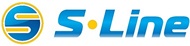 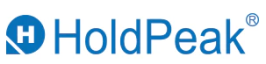 Цифровой МультиметрМодель: HP-770HCРуководство Пользователя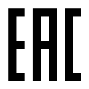 ВНЕШНИЙ ВИД ПРИБОРАИНФОРМАЦИЯ ПО БЕЗОПАСНОСТИВажная информация по безопасности, см. Руководство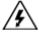 Возможно присутствие высокого напряжения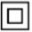 Двойная изоляция (Класс защиты II)ОБЩИЕ ХАРАКТЕРИСТИКИТЕХНИЧЕСКИЕ ХАРАКТЕРИСТИКИДиапазонРазрешениеПогрешность60мВ0.01мВ±(0.8%+2)600мВ0.1мВ±(0.5%+2)6В1мВ±(0.5%+2)60В10мВ±(0.5%+2)600В100мВ±(0.5%+2)1000В1В±(0.8%+2)ДиапазонРазрешениеПогрешность60мВ0.01мВ±(1.5%+3)600мВ0.1мВ±(1.0%+3)6В1мВ±(1.0%+3)60В10мВ±(1.0%+3)600В100мВ±(1.0%+3)750В1В±(1.5%+3)ДиапазонРазрешениеПогрешность600µА0.1µА±(1.2%+2)6000µА1µА±(1.2%+2)60мА10µА±(1.2%+2)600мА100µА±(1.2%+2)6А1мА±(2.0%+3)20А10мА±(2.0%+3)600А100мА±(2.5%+5)ДиапазонРазрешениеПогрешность600µА0.1µА±(1.5%+3)6000µА1µА±(1.5%+3)60мА10µА±(1.5%+3)600мА100µА±(1.5%+3)6А1мА±(2.5%+5)20А10мА±(2.5%+5)600А100мА±(3.0%+5)ДиапазонРазрешениеПогрешность600Ω0.1Ω±(1.0%+3)6кΩ1Ω±(1.0%+2)60кΩ10Ω±(1.0%+2)600кΩ100Ω±(1.0%+2)6МΩ1кΩ±(1.0%+2)60МΩ10кΩ±(1.5%+3)ДиапазонПогрешностьРазрешение9.999нФ±(3.0%+10)1пФ99.99нФ±(2.5%+5)10пФ999.9нФ±(2.5%+5)100пФ9.999µФ±(2.5%+5)1нФ99.99µФ±(5.0%+10)10нФ999.9µФ±(10.0%+20)100нФ9.999мФ±(10.0%+20)1µФ99.99мФ±(10.0%+20)10µФДиапазонПогрешностьРазрешение9.999Гц±(0.1%+5)0.001Гц99.99Гц±(0.1%+5)0.01Гц999.9Гц±(0.1%+5)0.1Гц9.999кГц±(0.1%+5)1Гц99.99кГц±(0.1%+5)10Гц999.9кГц±(0.1%+5)100Гц9.999МГЦ±(0.1%+5)1кГцДиапазонПогрешность Погрешность Разрешение℃-20~150℃±(3℃+1)1℃℃150~1000℃±(3%+2)1℃℉-4~302℉±(5℉+2)1℉℉302~1832℉±(3%+3)1℉ДиапазонОписаниеПараметры теста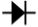 При прямом включении диода показания примерно соответствуют  падению напряжения на  диодеПрямой ток DС ≈1.5мАОбратный ток DС ≈3.2В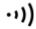 Сигнал звучит, если сопротивление менее 50ΩНапряжение разомкнутой цепи: приблизительно 1.0ВИНСТРУКЦИЯ ПО ПРИМЕНЕНИЮЗАМЕНА ЭЛЕМЕНТОВ ПИТАНИЯЗАМЕНА ПРЕДОХРАНИТЕЛЕЙОБСЛУЖИВАНИЕВ КОМПЛЕКТЕГАРАНТИЙНЫЕ ОБЯЗАТЕЛЬСТВАДата продажи Штамп магазина